PENGARUH PERILAKU ORGANISASI TERHADAP KINERJA PEGAWAI KECAMATAN PANYILEUKAN KOTA BANDUNG(Studi Kasus : Pembuatan E-KTP)Disusun Oleh :Andika Syahputra132010155Diajukan Untuk Memenuhi Syarat Dalam Menempuh Ujian Sidang Skripsi Program Strata Satu (S1) PadaProgram Studi Ilmu Administrasi Negara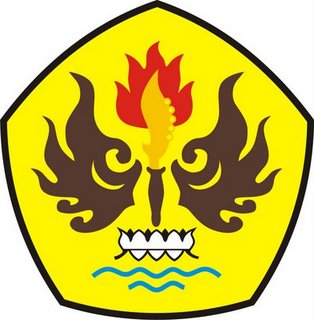 JURUSAN ILMU ADMINISTRASI NEGARAFAKULTAS ILMU SOSIAL DAN ILMU POLITIKUNIVERSITAS PASUNDANBANDUNG2017